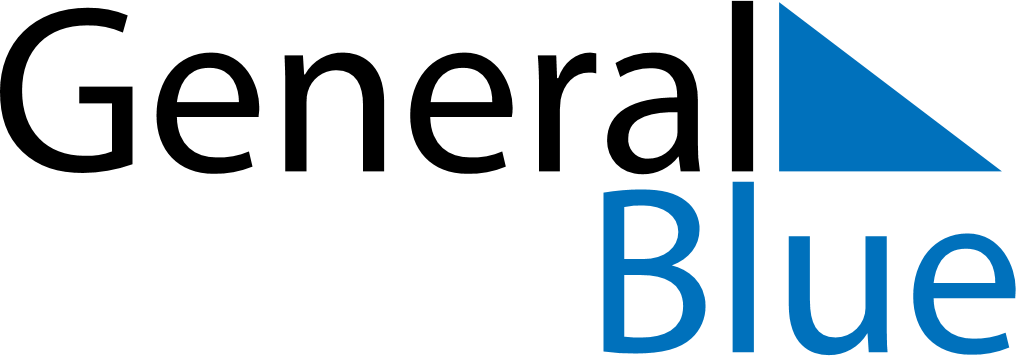 November 1663November 1663November 1663November 1663November 1663SundayMondayTuesdayWednesdayThursdayFridaySaturday123456789101112131415161718192021222324252627282930